МУНИЦИПАЛЬНОЕ КАЗЕННОЕ ОБЩЕОБРАЗОВАТЕЛЬНОЕ УЧРЕЖДЕНИЕ«ВЫШЕГОРСКАЯ СРЕДНЯЯ ОБЩЕОБРАЗОВАТЕЛЬНАЯ ШКОЛА» САФОНОВСКОГО РАЙОНА СМОЛЕНСКОЙ ОБЛАСТИПРИКАЗ15.09.2019                                                                                               №  44д. ВышегорО противопожарном режимеВ соответствии с Правилами противопожарного режима в РФ, утвержденными постановлением Правительства РФ от 25.04.2012г. № 390 (с изменениями по нынешнее время).п р и к а з ы в а ю :1. Установить в учреждении следующий противопожарный режим:1.1. Курение во всех помещениях учреждения и на прилегающей территории запретить.1.2. Хранение легковоспламеняющихся и горючих жидкостей (красок, лаков, растворителей и др.) в помещениях учреждения запрещается, за исключением лаборантской кабинета химии, где разрешается хранение в небольших количествах легковоспламеняющихся и горючих жидкостей в переносном металлическом ящике.1.3. Запрещается сжигание мусора, сухой травы и опавших листьев деревьев на территории учреждения.1.4. Ежедневно после окончания занятий производить влажную уборку древесной пыли в столярной мастерской и выносить горючие отходы на контейнерную площадку в ящик для мусора.1.5. В случае возникновения пожара немедленно обесточить электросеть здания учреждения рубильником, расположенным в электрощитовой в кабинетах информатики и химии.1.6. При проведении временных огневых (электросварка, газосварка) и других пожароопасных работ удалить из здания людей, обеспечить место проведения этих работ огнетушителями, запасом воды, песка и другими первичными средствами пожаротушения. После окончания таких работ тщательно осмотреть место их проведения на отсутствие очагов возгорания.1.7. После окончания рабочего дня перед закрытием помещений отключить все электроприборы и выключить свет.1.8. При возникновении пожара немедленно сообщить о пожаре в ближайшую пожарную часть, оповестить людей о пожаре и эвакуировать их из здания, используя все эвакуационные выходы, приступить к тушению пожара с помощью первичных средств пожаротушения.1.9. Противопожарный инструктаж проводить: вводный – при приеме на работу; повторный со всеми работниками – не реже одного раза в 6 месяцев. Противопожарный инструктаж заносить в журнал регистрации противопожарного инструктажа. 2. Ответственному за пожарную безопасность, разработать и утвердить до 20 сентября План противопожарных мероприятий (Приложение 1).3. Ответственному за пожарную безопасность до 20 сентября провести проверку противопожарного состояния зданий образовательного учреждения.4. Контроль за выполнением данного приказа оставляю за собой. 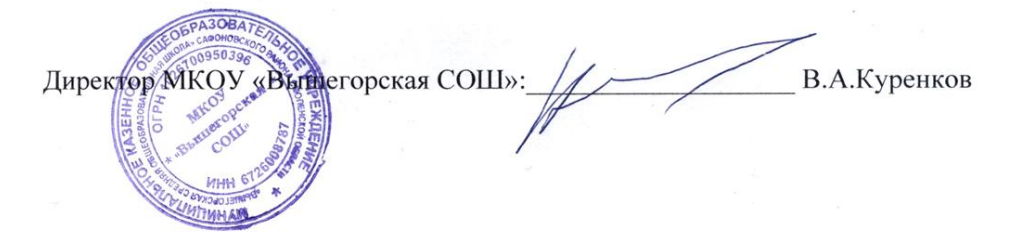 Приложение 1к приказу № 6от 15.09.19 г.План противопожарных мероприятий на 2019-2020 учебный год            Директор МКОУ «Вышегорская СОШ»                                      В.А.Куренков№ п/пНаименование мероприятияСроки выполненияСроки выполненияОтветственный за выполнениеИтоговый документОрганизационные мероприятия.Организационные мероприятия.Организационные мероприятия.Организационные мероприятия.Организационные мероприятия.Организационные мероприятия.Пересмотр и согласование с Госпожнадзором инструкций о мерах пожарной безопасности в соответствии с требованиями ППР РФ  от 25.04.12г. установившего порядок обеспечения безопасности людей и сохранности материальных ценностей, а также создание условий для успешного тушения пожара на основании правил пожарной безопасности.Пересмотр и согласование с Госпожнадзором инструкций о мерах пожарной безопасности в соответствии с требованиями ППР РФ  от 25.04.12г. установившего порядок обеспечения безопасности людей и сохранности материальных ценностей, а также создание условий для успешного тушения пожара на основании правил пожарной безопасности.Июль Комиссия по охране труда.Протокол, приказ об утверждении инструкцийПодготовка документов по ПБ к новому учебному годуПодготовка документов по ПБ к новому учебному годуИюль ДиректорПапка с нормативными документамиОтчет о состоянии пожарной безопасности в школе за текущий учебный год и задачи на следующий учебный годОтчет о состоянии пожарной безопасности в школе за текущий учебный год и задачи на следующий учебный годАвгуст  ДиректорОтчет директора на педсоветеПроведение вводного и текущего противопожарного инструктажа на рабочем месте Проведение вводного и текущего противопожарного инструктажа на рабочем месте Апрель ДиректорЖурнал инструктажейВедение  учета сохранности первичных средств пожаротушения.Ведение  учета сохранности первичных средств пожаротушения.В течение года Сержантов Н.Н.Журнал учета огнетушителейРазработка, обеспечение, пересмотр  инструкций и план-схемы эвакуации людей на случай возникновения пожара по кабинетамРазработка, обеспечение, пересмотр  инструкций и план-схемы эвакуации людей на случай возникновения пожара по кабинетамАвгуст ДиректорИнструкции и план – схемы по эвакуацииЗарядка огнетушителейЗарядка огнетушителейПо мере необходимостиДиректорДоговор на зарядку и актОбеспечение  бесперебойной работы пожарной сигнализации и системы оповещения людей при пожареОбеспечение  бесперебойной работы пожарной сигнализации и системы оповещения людей при пожареВ течение года       ДиректорАкты проверок, журнал Обеспечение кабинетов повышенной опасности первичными средствами пожаротушения (огнетушители).Обеспечение кабинетов повышенной опасности первичными средствами пожаротушения (огнетушители).Июль Директор Журнал учета огнетушителейКонтроль за содержанием чердаков, складских помещений Контроль за содержанием чердаков, складских помещений В течение годаДиректорАкт осмотра зданияПроверка наличия легкооткрывающихся запоров на основных и запасных выходахПроверка наличия легкооткрывающихся запоров на основных и запасных выходахВ течение годаДиректорАкт осмотра зданияОбеспечение (расчистка снега), обеспечение проезда к зданию школы Обеспечение (расчистка снега), обеспечение проезда к зданию школы В зимний периодДиректорАкт осмотра зданияОбеспечение свободного доступа к эвакуационным выходамОбеспечение свободного доступа к эвакуационным выходамПостоянно ДиректорАкт осмотра зданияНанесение указательных знаков эвакуационных путей и выходовНанесение указательных знаков эвакуационных путей и выходовИюль ДиректорАкт осмотра зданияРабота с постоянным составом.Работа с постоянным составом.Работа с постоянным составом.Работа с постоянным составом.Работа с постоянным составом.Работа с постоянным составом.Штабные и объектовые тренировки по эвакуации людей из здания школы2 раза в год2 раза в годАлексеева Л.В.План проведения эвакуации и справки по результатам проведенияУтверждение плана противопожарных мероприятий на новый учебный годИюнь  Июнь        ДиректорПлан противопожарных мероприятийПроведение индивидуальных инструктажей с вновь принятыми работникамиВ течение годаВ течение года      ДиректорЖурнал вводного инструктажаОбучение  и проверка знаний по электробезопасностиСентябрь Сентябрь Сержантов Н.Н.Журнал инструктажей по электробезопасностиОбучение  и проверка знаний по пожарной безопасности.Апрель –май  Апрель –май  ДиректорПротокол проверки знанийЦелевые инструктажи с работниками школы при проведении массовых школьных мероприятий (новогодние вечера, утренники, дискотеки, выпускные вечера).В течение годаВ течение годаЗам директора по УВР  Герасимова И.В.Журнал инструктажейРабота с обучающимисяРабота с обучающимисяРабота с обучающимисяРабота с обучающимисяРабота с обучающимисяРабота с обучающимисяМесячник БезопасностиСентябрь Сентябрь Алексеева Л.В.Отчет о проведении месячникаИзучение вопросов пожарной безопасности по программе ОБЖ (5- 11 кл.), Окружающий мир (1-4кл.), В течение годаВ течение годаПреподаватель-организатор ОБЖ.Учителя начальных классов Справки по контролюОбъектовые тренировки с обучающимися2 раза в год 2 раза в год Алексеева Л.В.План проведения эвакуации и справки по результатам проведенияОрганизация обучения участников образовательного процесса мерам обеспечения пожарной безопасности, особенно в чрезвычайных ситуациях.Ежемесячно в течение годаЕжемесячно в течение годаПреподаватель-организатор ОБЖ., классные руководителиЖурналы инструктажей обучающихся, справка по контролюМесячник противопожарной безопасности «Останови огонь – 2018»Апрель Апрель Зам директора по УВР  Герасимова И.В.Отчет по проведению месячникаУчастие в городских, областных конкурсах на противопожарную тематикуПо мере проведенияПо мере проведенияЗам директора по УВР  Герасимова И.В.Заявка, грамоты участниковУчастие в городских соревнованиях ДЮППо мере проведенияПо мере проведенияЗам директора по УВР  Герасимова И.В.Заявка, грамоты участников